Конспект занятия по аппликации для детей подготовительной группы    Тема: «Елочка»Цель: Закреплять у детей навык работы с бумагой и ножницами.Задачи:- закрепить технику вырезания прямых параллельных линий;- закрепить правила пользования ножницами и клеем;- прививать художественно-эстетический вкус, умение видеть прекрасное;-развивать мелкую моторику пальцев рукМатериал и оборудование: клей, ножницы, зеленая двусторонняя бумага, голубая бумага.Ход занятия:Воспитатель: Ребята, отгадайте загадку:Я модница такая, что всем на удивление!Люблю я бусы, блестки – любые украшения.Но на мою, поверьте, великую бедуНаряд мне надевают всего лишь раз в году.(Ёлка)Ребята, скоро праздник Новый год. Ну а какой же Новый год может   обойтись без главной героини праздника, без елочки.Скоро все мы будем украшать наши дома к празднику, поэтому сегодня я вам предлагаю сделать елочку.Воспитатель: Посмотрите, какая у меня красивая елочка, вам нравится?Дети:  Да.Воспитатель: Хотели бы вы сделать такую же?Дети:  Да.Дети рассматривают готовую поделкуВоспитатель: У каждого из вас на столе лежит квадратный лист зеленой бумаги.Давайте вместе сложим его по диагонали. Какая фигура у вас получилась?Дети: Треугольник.Воспитатель: Молодцы, правильно!Воспитатель: Дети, получившийся треугольник оставляем в том же положении и проглаживаем линию сгиба. Затем, с помощью ножниц, мы режем полоски одинаковой ширины, начиная от короткой стороны нашего треугольника до линии сгиба, не прорезая ее. Разворачиваем нашу заготовку и кладем ее линией сгиба вверх. Получившиеся полоски поочередно приклеиваем к центру линии сгиба. Таким образом, у каждого из вас получилась зеленая, пушистая елочка-красавица, и я предлагаю наклеить на лист голубой бумаги и по желанию украсить вашу поделку. Ребята, у всех получились красивые елочки. Вы молодцы!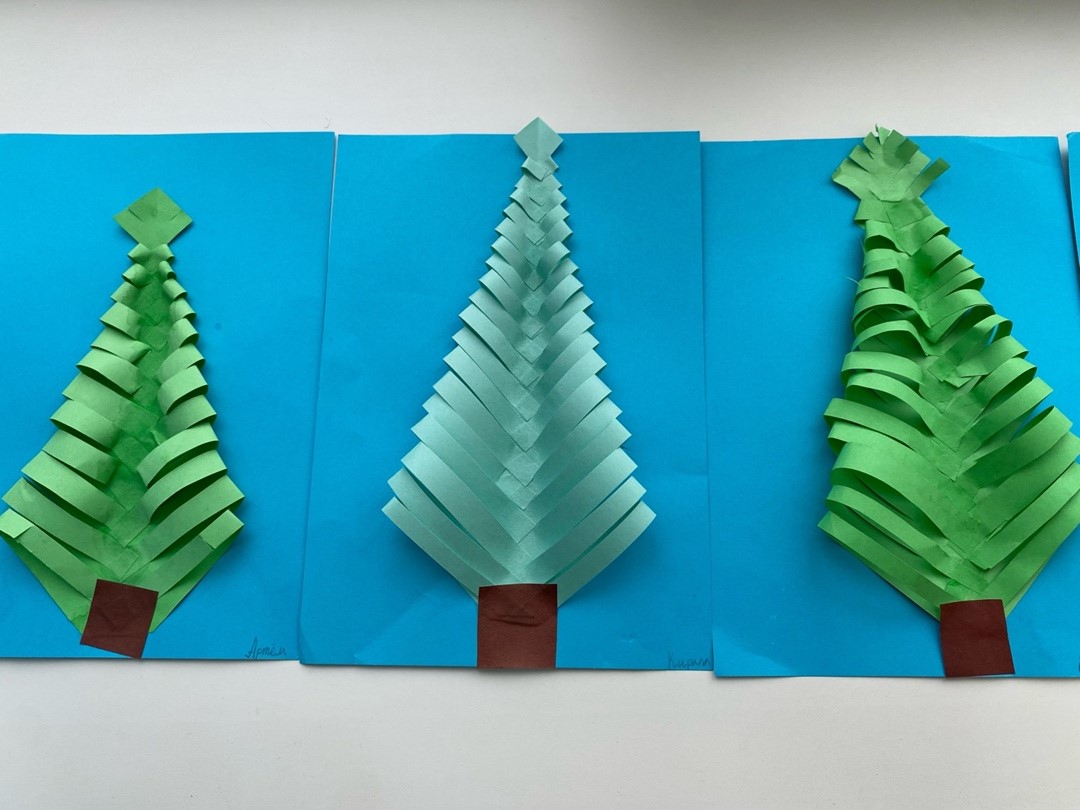 